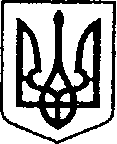 УКРАЇНАЧЕРНІГІВСЬКА ОБЛАСТЬН І Ж И Н С Ь К А    М І С Ь К А    Р А Д А36 сесія VIIІ скликанняР І Ш Е Н Н Явід 08 лютого 2024 р.                    м. Ніжин	                             № 90-36/2024Відповідно до статей 25, 26, 42, 59, 60, 73 Закону України «Про місцеве самоврядування в Україні», Закону України «Про оренду державного та комунального майна» від 03 жовтня 2019 року № 157-XI, Порядку передачі в оренду державного та комунального майна, затвердженого постановою Кабінету Міністрів України від 03 червня 2020 року № 483 «Деякі питання оренди державного та комунального майна», Регламентy Ніжинської міської ради Чернігівської області, затвердженого рішенням Ніжинської міської ради від 27 листопада 2020 року № 3-2/2020 (зі змінами), рішення Ніжинської міської ради від 23 січня 2020 року №18-66/2020 «Про орендодавця комунального майна Ніжинської міської об’єднаної територіальної громади», Методики розрахунку орендної плати за майно комунальної власності Ніжинської територіальної громади, затвердженої рішенням Ніжинської міської ради від 30 березня 2021 року № 35-8/2021 (зі змінами та доповненнями), рішення Ніжинської міської ради від 08 лютого 2024 року        № 89-36/2024 «Про включення об’єктів комунальної власності Ніжинської міської територіальної громади до Переліку другого типу», враховуючи лист заступника міського голови з питань діяльності виконавчих органів від         23 січня 2024 року № 01.1-21/6-191 та лист від голови Ніжинської міської організації ветеранів України від 23 січня 2024 року № 130 та заяву комунального підприємства «Ліки Чернігівщини» Чернігівської обласної ради від 02.02.2024 року № 30, міська рада вирішила:Передати в тимчасове користування комунальному підприємству «Ліки Чернігівщини» Чернігівської обласної ради, на умовах оренди, без проведення аукціону, строком на п’ять років, об’єкти комунальної власності Ніжинської міської територіальної громади, з метою розміщення аптечних кіосків: нежитлове приміщення, загальною площею 46,11 кв.м., корисною площею 29 кв.м., за адресою: Чернігівська область, місто Ніжин,            вулиця Прощенка Станіслава (Московська), будинок 21 (балансоутримувач – комунальне некомерційне підприємство «Ніжинська центральна міська лікарня імені Миколи  Галицького»);нежитлове приміщення, загальною площею 20,8 кв.м., за адресою: Чернігівська область, місто Ніжин, вулиця Мигалівська,          будинок 15 (балансоутримувач – комунальне некомерційне підприємство «Ніжинський міський центр первинної медико-санітарної допомоги» Ніжинської міської ради Чернігівської області);нежитлове приміщення, загальною площею 21,6 кв.м., за адресою:  Чернігівська область, місто Ніжин, вулиця Прилуцька, будинок 126 (балансоутримувач – комунальне некомерційне підприємство «Ніжинський міський центр первинної медико-санітарної допомоги» Ніжинської міської ради Чернігівської області);нежитлове приміщення, загальною площею 18 кв.м.,  за адресою:  Чернігівська область, місто Ніжин, вулиця Космонавтів, будинок 52/1 (балансоутримувач – комунальне некомерційне підприємство «Ніжинський міський центр первинної медико-санітарної допомоги» Ніжинської міської ради Чернігівської області). 2. Управлінню комунального майна та земельних відносин Ніжинської міської ради Чернігівської області та комунальному некомерційному підприємству «Ніжинська міська центральна лікарня імені Миколи Галицького»  Ніжинської міської ради Чернігівської області вжити заходів,  щодо реалізації цього рішення згідно Закону України «Про оренду державного та комунального майна» від 03 жовтня 2019 року №157-XI, Порядку передачі в оренду державного та комунального майна, затвердженого постановою Кабінету Міністрів України від 03 червня 2020 року № 483 «Деякі питання оренди державного та комунального майна».3. Начальнику відділу комунального майна Управління комунального майна та земельних відносин Ніжинської міської ради Чернеті О. О. забезпечити оприлюднення даного рішення на офіційному сайті Ніжинської міської ради протягом п’яти робочих днів після його прийняття.4. Організацію виконання даного рішення покласти на першого заступника міського голови з питань діяльності виконавчих органів ради Вовченка Ф. І., начальника Управління комунального майна та земельних відносин Ніжинської міської ради Онокало І. А. та генерального директора комунального некомерційного підприємства «Ніжинська центральна міська лікарня імені Миколи Галицького» Ніжинської міської ради Швець О.В. директора комунального некомерційного підприємства «Ніжинський міський  центр первинної медико-санітарної допомоги» Калініченко О.А.5. Контроль даного рішення покласти на постійну комісію міської ради з житлово-комунального господарства, комунальної власності, транспорту і зв’язку та енергозбереження (голова комісії – Дегтяренко В. М.).  Міський голова		                                      Олександр КОДОЛАВізують:Начальник Управління комунального майната земельних відносин Ніжинської міської ради	           Ірина ОНОКАЛОПерший заступник міського голови з питань діяльностівиконавчих органів ради                                                         Федір ВОВЧЕНКОСекретар Ніжинської міської ради                                           Юрій ХОМЕНКОНачальник відділу юридично-кадрового забезпечення апарату виконавчого комітетуНіжинської міської ради                                                              В’ячеслав ЛЕГА  Головний спеціаліст – юрист відділу бухгалтерського обліку, звітності та правового забезпечення Управліннякомунального майна та земельних відносин Ніжинської міської ради				                  Сергій САВЧЕНКОГолова постійної комісії міськоїради з питань житлово-комунальногогосподарства, комунальної власності, транспорту і зв’язку та енергозбереження	          Вячеслав ДЕГТЯРЕНКОГолова постійної комісії міської ради з питаньрегламенту, законності, охорони прав і свобод громадян,запобігання корупції, адміністративно-територіальногоустрою, депутатської діяльності та етики                              Валерій САЛОГУБПро оренду майна комунальної власності Ніжинської міської територіальної громади без проведення аукціону